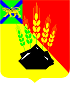 АДМИНИСТРАЦИЯ МИХАЙЛОВСКОГО МУНИЦИПАЛЬНОГО РАЙОНА ПОСТАНОВЛЕНИЕ 
02.10.2019                                         с. Михайловка                                                        № 855-паОб утверждении муниципальной программы «Патриотическое воспитание граждан Михайловского муниципального района на 2020-2022 годы»В соответствии с Бюджетным кодексом Российской Федерации, Федеральным законом от 06.10.2003 № 131-ФЗ «Об общих принципах организации местного самоуправления в Российской Федерации», постановлением Правительства Российской Федерации от 3012.2015 № 1493 «О государственной программе «Патриотическое воспитание граждан Российской Федерации» на 2016-2020 годы», Законом Приморского края от 11.05.2016 № 816-КЗ «О патриотическом воспитании в Приморском крае», руководствуясь постановлением администрации Михайловского муниципального района от 25.08.2010 № 1060 «Об утверждении Порядка принятия решений о разработке муниципальных программ, их формирования и реализации на территории Михайловского муниципального района и Порядка проведения оценки эффективности реализации муниципальных программ», на основании Устава Михайловского муниципального района, администрация Михайловского муниципального районаПОСТАНОВЛЯЕТ:1. Утвердить муниципальную программу «Патриотическое воспитание граждан Михайловского муниципального района на 2020-2022 годы» (прилагается).2. Муниципальному казенному учреждению «Управление по организационно-техническому обеспечению деятельности администрации Михайловского муниципального района» (Хачатрян Г.В.) разместить настоящее постановление на официальном сайте администрации Михайловского муниципального района в информационно-коммуникационной сети Интернет.3. Настоящее постановление вступает в силу с момента его размещения на официальном сайте администрации Михайловского муниципального района в информационно-коммуникационной сети «Интернет». 4. Контроль над выполнением настоящего постановления возложить на заместителя главы администрации муниципального района Саломай Е.А.И. о. главы Михайловского муниципального района –главы администрации района                                                                   П.А. ЗубокУтвержденапостановлением администрацииМихайловского муниципального районаот 02.10.2019 № 855-па Муниципальная программа«Патриотическое воспитание граждан Михайловского муниципального района на 2020-2022 годы»Паспорт муниципальной программы«Патриотическое воспитание граждан Михайловского муниципального района на 2020-2022 годы»I. Содержание проблемы и обоснование необходимости ее решения программными методамиПрограмма «Патриотическое воспитание граждан Михайловского муниципального района на 2020 – 2022 годы» (далее – Программа) является продолжением программы   «Патриотическое воспитание граждан Михайловского муниципального района на 2017–2019 годы», сохраняет непрерывность процесса по дальнейшему формированию патриотического сознания граждан района. Патриотическое воспитание направлено на формирование и развитие личности, обладающей качествами гражданина - патриота Родины, способного успешно выполнять гражданские обязанности в мирное и военное время. Программа определяет содержание и основные пути развития системы патриотического воспитания граждан Михайловского муниципального района и направлена на дальнейшее формирование у них патриотического сознания, как важнейшей ценности и одной из основ духовно-нравственного единства общества. Программа включает комплекс правовых, нормативных, организационных, методических, исследовательских и информационных мероприятий по дальнейшему развитию и совершенствованию системы патриотического воспитания граждан, направленных на становление патриотизма в качестве нравственной основы формирования их активной жизненной позиции.Программа направлена на объединение всех сил общества – детей, подростков, молодёжи, общественных организаций, образовательных и культурных учреждений района в решении широкого спектра проблем патриотического воспитания и призвана придать ему дальнейшую динамику.Проведение мероприятий по патриотическому воспитанию граждан Михайловского муниципального района обеспечивает достижение целей патриотического воспитания путем плановой, непрерывной и согласованной деятельности органов местного самоуправления, учреждений образования, культуры и искусства, библиотечных учреждений и общественных организаций.В отчетный период по Программе «Патриотическое воспитание граждан Михайловского муниципального района» работа велась под руководством администрации Михайловского муниципального района и организационного комитета «Победа».За истекший период в районе стали традиционными: краевой фестиваль авторской и патриотической песни «Афганский ветер»; торжественный прием в честь Дня Победы; День призывника; акции «Посылка солдату», «Георгиевская ленточка», «Триколор», «День неизвестного солдата», мероприятия посвященные Дню Героев Отечества, цикл мероприятий, в рамках месячника по военно-патриотического воспитанию граждан района, проведение в образовательных учреждениях района уроков мужества, классных часов, посвященных Дням воинской славы России, «Свеча Памяти», «Вальс победы», «Письмо ветерану», «Голубь Победы», «Память», а так же участие молодежи во Всероссийском патриотическом проекте «Волонтеры Победы», участие в историко-краеведческих и патриотических квестах. Проводится совместная работа с районным Советом ветеранов войны, труда, Вооруженных сил и правоохранительных органов, комитетом солдатских матерей, местным отделением Фондом Мира, местным отделением Всероссийской общественной организации «Боевое Братство».Наряду с положительными моментами работы остаются нерешенными некоторые вопросы: - необходимость дальнейшего усиления роли подростковых и молодежных организаций в вопросах патриотического воспитания молодежи;- совершенствование нормативно-правового, методического и информационного обеспечения функционирования системы патриотического воспитания граждан;Это свидетельствует о необходимости продолжения работы, направленной на решение проблем патриотического воспитания программными методами.II. Цели и задачи ПрограммыЦель Программы: - создание условий для повышения гражданской ответственности за судьбу района и страны в целом, повышения уровня консолидации общества и устойчивого развития Российской Федерации, укрепления чувства сопричастности граждан к великой истории и культуре России, обеспечения преемственности поколений россиян, воспитания гражданина, любящего свою Родину и семью, имеющего активную жизненную позицию.Задачи Программы:- развитие военно-патриотического воспитания граждан, укрепление престижа службы в Вооруженных Силах Российской Федерации и правоохранительных органах; - создание условий для развития волонтерского движения, являющегося эффективным инструментом гражданско-патриотического воспитания;- информационное обеспечение патриотического воспитания на муниципальном уровне, создание условий для освещения событий и явлений патриотической направленности для средств массовой информации;- углубление знаний граждан о событиях, ставших основой государственных праздников и памятных дат России;- повышение интереса граждан к гуманитарным и естественно-географическим наукам;- развитие у подрастающего поколения чувства гордости, глубокого уважения и почитания к Государственному гербу Российской Федерации, Государственному флагу Российской Федерации, Государственному гимну Российской Федерации, а также к другим, в том числе историческим, символам и памятникам Отечества;- повышение интереса граждан к военной истории Отечества и памятным датам;- расширение участия общественных и некоммерческих организаций в патриотическом воспитании граждан.III. Сроки реализации ПрограммыПрограмма будет реализована в течение 2020-2022 годов (в один этап).IV. Перечень основных мероприятий программыВ целях комплексного выполнения системы мер, направленных на совершенствование системы патриотического воспитания, определены основные мероприятия, направленные на:- изучение истории и культурного наследия района; - проведение массовых мероприятий, посвященных памятным датам и событиям России, дням воинской славы России;- проведение мероприятий, посвященных памяти выдающихся земляков, памятным датам и событиям в истории района, развитию краеведческой деятельности;- проведение творческих фестивалей, конкурсов, выставок, интеллектуальных игр и других мероприятий патриотической направленности;- проведение мероприятий, направленных на формирование гражданственности;- проведение мероприятий, направленных на сохранение культурного наследия, ведение работы по увековечению памяти погибших в годы Великой Отечественной войны, при исполнении воинского долга в Афганистане и Чечне, внесших значительный вклад в социально-экономическое развитие Михайловского муниципального района; - проведение мероприятий, направленных на совершенствование системы взаимодействия субъектов Программы;- проведение мероприятий, направленных на информационно-методическое обеспечение реализации Программы.Мероприятия по реализации программы «Патриотическое воспитание граждан Михайловского муниципального района на 2020-2021 годы»V. Механизм реализации ПрограммыМеханизм реализации Программы основывается на дальнейшем совершенствовании форм и методов работы органов местного самоуправления, общественных организаций по осуществлению государственной политики в области патриотического воспитания граждан, пропаганды патриотизма в средствах массовой информации и консолидации деятельности всех структур гражданского общества.Организационное сопровождение Программы осуществляет управление культуры и внутренней политики администрации Михайловского муниципального района.Исполнителями Программы являются: ММБУК ММР «МКИО», МБУ ДО «ДШИ» с. Михайловка, управление по вопросам образования Михайловского муниципального района, МБО ДО «ЦДТ» с. Михайловка, МБО ДО «ДЮСШ» с. Михайловка, редакция районной общественно-политической газеты «Вперед», которые осуществляют следующие функции:VI. Ресурсное обеспечение ПрограммыОбщий объем финансирования Программы в 2020–2022 годах составит за счет местного бюджета 240,00 тыс. рублей:2020 год – 80 тыс. рублей;2021 год – 80 тыс. рублей;2022 год – 80 тыс. рублей.Источником финансирования программы являются средства бюджета Михайловского муниципального района. Объемы финансирования, предусмотренные настоящей программой, носят ориентировочный характер и подлежат ежегодной корректировке в соответствии с решением Думы Михайловского муниципального района об утверждении бюджета на соответствующий год.VII. Ожидаемые конечные результаты ПрограммыВажнейшим условием эффективности работы по патриотическому воспитанию является постоянный анализ ее состояния на основе обобщенных оценочных показателей. Эти показатели позволяют определить не только состояние патриотического воспитания в целом, но и отдельные стороны этой работы.Конечным результатом реализации Программы предполагается:- создание эффективной системы патриотического воспитания граждан Российской Федерации, проживающих на территории Михайловского муниципального района;- повышение уровня участия СМИ в освещении темы патриотического воспитания молодежи, формирования положительного отношения общественности к позитивным ценностям российского общества, освещения позитивного опыта работы с молодежью в сфере патриотического воспитания;- увеличение числа действующих патриотических клубов, кружков, в том числе детских и молодежных.VIII. Система контроля над реализацией ПрограммыКонтроль над реализацией программы осуществляет администрация Михайловского муниципального района в лице заместителя главы, курирующего социальные вопросы.Основание разработки ПрограммыПостановление Правительства Российской Федерации от 30 декабря 2015 года № 1493 «О государственной программе «Патриотическое воспитание граждан Российской Федерации» на 2016-2020 годы», Закон Приморского края от 11 мая 2016 года № 816-КЗ «О патриотическом воспитании в Приморском крае»Заказчик Программы (главный координатор Программы)Администрация Михайловского муниципального районаОтветственные разработчики ПрограммыУправление культуры и внутренней политики администрации Михайловского муниципального районаИсполнители ПрограммыММБУК ММР «МКИО», МБУ ДО «ДШИ» с. Михайловка, МБО ДО «ЦДТ» с. Михайловка, управление по вопросам образования Михайловского муниципального района.Цели и задачи ПрограммыЦель Программы: - создание условий для повышения гражданской ответственности за судьбу района и страны в целом, повышения уровня консолидации общества и устойчивого развития Российской Федерации, укрепления чувства сопричастности граждан к великой истории и культуре России, обеспечения преемственности поколений россиян, воспитания гражданина, любящего свою Родину и семью, имеющего активную жизненную позицию.Задачи Программы:- развитие военно-патриотического воспитания граждан, укрепление престижа службы в Вооруженных Силах Российской Федерации и правоохранительных органах;- создание условий для развития волонтерского движения, являющегося эффективным инструментом гражданско-патриотического воспитания;- информационное обеспечение патриотического воспитания на муниципальном уровне, создание условий для освещения событий и явлений патриотической направленности для средств массовой информации;- углубление знаний граждан о событиях, ставших основой государственных праздников и памятных дат России и ее регионов;- повышение интереса граждан к гуманитарным и естественно-географическим наукам;- развитие у подрастающего поколения чувства гордости, глубокого уважения и почитания к Государственному гербу Российской Федерации, Государственному флагу Российской Федерации, Государственному гимну Российской Федерации, а также к другим, в том числе историческим, символам и памятникам Отечества;- повышение интереса граждан к военной истории Отечества и памятным датам;- расширение участия общественных и некоммерческих организаций в патриотическом воспитании граждан.Целевые индикаторы и показатели Программы- увеличение количества молодежных и детских общественных объединений патриотической направленности; по отношению к предыдущему году, на 3 %;- увеличение количества районных мероприятий гражданско-патриотической направленности, по отношению к предыдущему году, на 3 %;- увеличение доли молодежи, принимающей участие в реализации социально значимых молодежных инициативах, проектах, программах по патриотическому воспитанию, по отношению к предыдущему году, на 3 %Срок реализации Программы2020-2022 годы (в один этап).Перечень основных мероприятий ПрограммыВ целях комплексного выполнения системы мер, направленных на совершенствование системы патриотического воспитания, определены основные мероприятия по патриотическому воспитанию, направленные на:- проведение мероприятий по изучению истории и культурного наследия района; - проведение массовых мероприятий, посвященных памятным датам и событиям России, дням воинской славы России;- проведение мероприятий, посвященных памяти выдающихся земляков, памятным датам и событиям в истории родного края, развитию краеведческой деятельности;- проведение творческих фестивалей, конкурсов, конференций, выставок и интеллектуальных игр патриотической направленности;- проведение мероприятий, направленных на формирование гражданственности;- проведение мероприятий, направленных на сохранение культурного наследия, ведение работы по увековечению памяти, погибших в годы Великой Отечественной войны, при исполнении воинского долга в Афганистане и Чечне, внесших значительный вклад в социально-экономическое развитие Михайловского муниципального района; - проведение мероприятий, направленных на совершенствование системы взаимодействия субъектов Программы;- проведение мероприятий, направленных на информационно-методическое обеспечение реализации Программы.Объемы и источники финансирования ПрограммыОбщий объем финансирования Программы в 2020–2022 годах составит за счет местного бюджета 240,00 тыс. рублей:2020 год – 80 тыс. рублей;2021 год – 80 тыс. рублей;2022 год – 80 тыс. рублей;Источником финансирования программы являются средства бюджета Михайловского муниципального района. Объемы финансирования, предусмотренные настоящей программой, носят ориентировочный характер и подлежат ежегодной корректировке в соответствии с решением Думы Михайловского муниципального района об утверждении бюджета на соответствующий год. Ожидаемые результаты реализации Программы- создание эффективной системы патриотического воспитания граждан Российской Федерации, проживающих на территории Михайловского муниципального района;- повышение уровня участия СМИ в освещении темы патриотического воспитания молодежи, формирования положительного отношения общественности к позитивным ценностям российского общества, освещения позитивного опыта работы с молодежью в сфере патриотического воспитания;- увеличение числа действующих патриотических клубов, кружков, в том числе детских и молодежных.Система организации контроля над реализацией Программыконтроль над реализацией программы осуществляет администрация Михайловского муниципального района, в лице заместителя главы курирующего социальные вопросы.№ п/пНаименование мероприятияОтветственный исполнительСрок исполнения1.Встречи ветеранов Великой Отечественной войны и приравненных к ним лиц с молодежью по вопросам патриотического воспитанияуправление культуры и внутренней политики, управление по вопросам образованияежегодно 2020-20222.Проведение районных конкурсов, викторин, связанных с героическим прошлым России. Районный конкурс сочинений «Район мой, Михайловский!».Фестиваль детских общественных организаций «Я – гражданин России».Конкурс исследовательских работ по краеведению «Исторические и памятные места района»управление культуры и внутренней политики, управление по вопросам образования, ММБУК ММР «МКИО», МБО ДО «ЦДТ» с. Михайловка.ежегодно 2020-20223.Проведение районных совещаний организаторов патриотического воспитанияуправление культуры и внутренней политики, управление по вопросам образования, ММБУК ММР «МКИО», МБО ДО «ЦДТ» с. Михайловка, редакция районной общественно-политической газеты «Вперед»ежегодно 2020-20224.Смотр-конкурс школьных музеев, уголков боевой Славы на лучшую постановку работы по патриотическому воспитаниюКонкурс на лучшую музейную экспозицию патриотической направленностиуправление культуры и внутренней политики, управление по вопросам образования, ММБУК ММР «МКИО»ежегодно, февраль – май2020-20225.Участие учащихся образовательных учреждений района во Всероссийском патриотическом проекте «Волонтеры Победы», реализация плана мероприятий в рамках данного проекта (квесты, конкурсы, форумы, семинары, акции)управление культуры и внутренней политики, управление по вопросам образования, редакция районной общественно-политической газеты «Вперед»ежегодно2020-20226.Организация встреч ветеранов Великой Отечественной войны, тружеников тыла, детей войны в школах, библиотеках районауправление культуры и внутренней политики, управление по вопросам образования, ММБУК ММР «МКИО»ежегодно, февраль – май2020-20227.Организация и проведение районных патриотических акций «Вальс Победы», «Голубь Победы» «Письмо ветерану», «Память», «Георгиевская ленточка»управление культуры и внутренней политики, управление по вопросам образования, ММБУК ММР «МКИО», МБУ ДО «ДШИ» с. Михайловка, МБО ДО «ЦДТ» с. Михайловка.ежегодно, май2020-20228.Заседания районного организационного комитета «Победа»управление культуры и внутренней политики, районная организация ветеранов войны, труда, Вооруженных сил и правоохранительных органовежегодно, 2020-20229.Торжественный митинг в честь Дня Победы, торжественная поверка, возложение цветов, театрализованное шествие, концертные и спортивные программы, народное гуляние, праздничный фейерверкуправление культуры и внутренней политики, управление по вопросам образования, ММБУК ММР «МКИО», МБУ ДО «ДШИ» с. Михайловка, МБО ДО «ЦДТ» с. Михайловка.ежегодно9 мая2020-202210.Торжественный приём главы Михайловского муниципального района в честь Дня Победыуправление культуры и внутренней политикиежегодно, май2020-202211.Торжественное мероприятие, митинг, у обелиска павших в годы Великой Отечественной войны, в рамках дня памяти и скорби начала Великой Отечественной войныуправление культуры и внутренней политики, управление по вопросам образования, ММБУК ММР «МКИО», МБУ ДО «ДШИ» с. Михайловка, МБО ДО «ЦДТ» с. Михайловка.ежегодно, май, июнь2020-202212.Молодежная акция «Свеча памяти» у обелиска павших в годы Великой Отечественной войны 1941-1945 годыуправление культуры и внутренней политики, управление по вопросам образования, ММБУК ММР «МКИО», МБУ ДО «ДШИ» с. Михайловка, МБО ДО «ЦДТ» с. Михайловка, районный Совет ветерановежегодно, май, июнь2020-202213.Организация адресной помощи участникам Великой Отечественной войныуправление культуры и внутренней политики, управление по вопросам образования, ММБУК ММР «МКИО», МБУ ДО «ДШИ» с. Михайловка, МБО ДО «ЦДТ» с. Михайловка.ежегодно, 2020-202214.Организация и проведение праздничных мероприятий, в рамках празднования Дня России, проведение праздничных концертов, акции «Триколор»управление культуры и внутренней политики, управление по вопросам образования, ММБУК ММР «МКИО», МБУ ДО «ДШИ» с. Михайловка, МБО ДО «ЦДТ» с. Михайловка.ежегодно, 2020-202215.Размещение на официальных аккаунтах и сайте администрации Михайловского муниципального района информации по патриотическому воспитанию граждан района. Освещение в районной общественно-политической газете «Вперёд» тем патриотической направленности. управление культуры и внутренней политики, редакция районной газеты «Вперед»ежегодно, 2020-202216.Организация работы по благоустройству воинских захоронений и проведению поисковых работуправление культуры и внутренней политики, управление по вопросам образованияежегодно, 2020-202217.Комплекс мероприятий, посвященных событиям на о. Даманский (викторины, встречи, уроки истории, театрализованная программа, конкурсы творческих работ, рисунков, посещение захоронений с возложением цветов, участие в краевых мероприятиях)управление культуры и внутренней политики, управление по вопросам образования, ММБУК ММР «МКИО», МБУ ДО «ДШИ» с. Михайловка, МБО ДО «ЦДТ» с. Михайловка, редакция районной общественно-политической газеты «Вперед»ежегодно, март 2020-202218.Комплекс мероприятий, посвящённых Дню России (викторины, встречи, уроки истории, театрализованная программа, конкурсы творческих работ, рисунков, участие в краевых мероприятиях)управление культуры и внутренней политики, управление по вопросам образования, ММБУК ММР «МКИО», МБУ ДО «ДШИ» с. Михайловка, МБО ДО «ЦДТ» с. Михайловка, редакция районной общественно-политической газеты «Вперед»ежегодно, июнь2020-202219.Цикл районных мероприятий, посвященных Дню космонавтики (обновление музейных экспозиций, викторины, встречи, уроки истории, выставка рисунков, посещение захоронения второго дублёра первого космонавта Земли Ю.А. Гагарина Г.Г. Нелюбова в с. Кремово с возложением цветов, участие в краевых мероприятиях)управление культуры и внутренней политики, управление по вопросам образования, ММБУК ММР «МКИО», МБУ ДО «ДШИ» с. Михайловка, МБО ДО «ЦДТ» с. Михайловка.ежегодно, апрель2020-202220.Комплекс районных мероприятий, посвященных выводу советских войск из Афганистана (обновление музейных экспозиций, викторины, встречи, уроки истории, конкурсы и выставки рисунков, посещение захоронения с возложением цветов, участие в краевых мероприятиях)управление культуры и внутренней политики, управление по вопросам образования, ММБУК ММР «МКИО», МБУ ДО «ДШИ» с. Михайловка, МБО ДО «ЦДТ» с. Михайловка.ежегодно, февраль2020-202221.Районные мероприятия, посвященные Дню пограничника (обновление музейных экспозиций, викторины, встречи, уроки истории, выставка рисунков, посещение подшефной заставы)управление культуры и внутренней политики, управление по вопросам образования, ММБУК ММР «МКИО», МБУ ДО «ДШИ» с. Михайловка, МБО ДО «ЦДТ» с. Михайловка.ежегодно, 2020-202222.Организация и проведение комплекса районных мероприятий, посвященных Дню неизвестного солдата, Дню Героев Отечества, Дням воинской Славы.управление культуры и внутренней политики, управление по вопросам образования, ММБУК ММР «МКИО», МБО ДО «ЦДТ» с. Михайловка, районная общественно - политическая газета «Вперед»ежегодно, 2020-202223.Организация и проведение районных мероприятий, посвященных профессиональным праздникам, чествование ветеранов труда, почетных граждан Михайловского муниципального района, семей «золотых» и «серебряных» юбиляров, многодетных семей, молодожёнов.Проведение районных торжественных регистраций, имянаречение. Организация и проведение районных мероприятий, посвященных юбилейным датам образования организаций и учреждений, расположенных на территории Михайловского муниципального районауправление культуры и внутренней политики, отдел ЗАГС, управление по вопросам образования, ММБУК ММР «МКИО», МБУ ДО «ДШИ» с. Михайловка.ежегодно, 2020-202224.Организация и проведение районного праздника День призывника, акций «Мамин пирог», «Посылка солдату»управление культуры и внутренней политики, управление по вопросам образования, ММБУК ММР «МКИО», МБО ДО «ЦДТ» с. Михайловка.ежегодно, апрель, октябрь2020-202225.Организация и проведение районного месячника военно - патриотического воспитания молодёжи, посвященного Дню защитника Отечествауправление культуры и внутренней политики, управление по вопросам образования, ММБУК ММР «МКИО».ежегодно, февраль2020-202226.Организация и проведение районных мероприятий, посвящённых Дню Государственного флагауправление культуры и внутренней политики, управление по вопросам образования, ММБУК ММР «МКИО».ежегодно, август2020-202227.Организация и проведение районных мероприятий посвященных Дню снятия Блокады Ленинграда, годовщине Сталинградской битвыуправление культуры и внутренней политики, управление по вопросам образования, ММБУК ММР «МКИО»ежегодно, январь, февраль2020-202229.Организация и проведение районных мероприятий посвященных Дню народного единствауправление культуры и внутренней политики, управление по вопросам образования, ММУК ММР «МКИО»ежегодно ежегодно, ноябрь2020-202230.Организация и проведение районных мероприятий посвященных Дню районауправление культуры и внутренней политики, управление по вопросам образования, ММБУК ММР «МКИО», МБО ДО «ЦДТ» с. Михайловка.ежегодно, сентябрь2020-202231.Организация и проведение районных мероприятий посвященных Международному дню пожилых людейуправление культуры и внутренней политики, управление по вопросам образования, ММБУК ММР «МКИО», МБО ДО «ЦДТ» с. Михайловка.ежегодно, 2020-202232.Организация и проведение районных мероприятий посвященных Международному Дню материуправление культуры и внутренней политики, управление по вопросам образования, ММБУК ММР «МКИО», МБО ДО «ЦДТ» с. Михайловка.ежегодно, ноябрь2020-202233.Организация и проведение районных мероприятий посвященных Международному Дню инвалидовуправление культуры и внутренней политики, управление по вопросам образования, ММБУК ММР «МКИО», МБО ДО «ЦДТ» с. Михайловка.ежегодно, декабрь2020-202234.Организация и проведение районного смотр-конкурса «Земли михайловской таланты» управление культуры и внутренней политики, управление по вопросам образования, ММБУК ММР «МКИО», МБУ ДО «ДШИ» с. Михайловка, МБО ДО «ЦДТ» с. Михайловкаежегодно, март-апрель2020-2022